OFFICESUBLETNY126 5th Ave, New York|212 242 6700VIEW EVERY SINGLE NYC OFFICE SUBLET
THIS SITE IS STILL UNDER CONSTRUCTION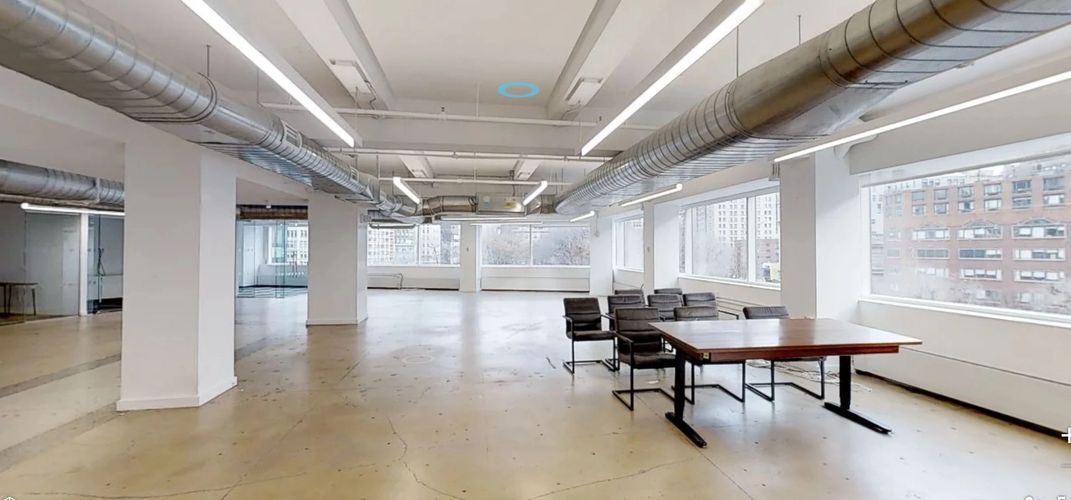 				DONWTOWN SUBLETS- MAY 1,201917 State St17 State StP 196,32575 Broad St75 Broad StP 69,42975 Broad St75 Broad StP 254,177233 Broadway233 BroadwayP 179,102120 Wall St120 Wall StE 298,78816 Beaver St16 Beaver StE 22,75016 Beaver St16 Beaver StE 32,75016 Beaver St16 Beaver StE 42,75035-37 E Broadway35-37 E BroadwayP 41,400196 Canal St196 Canal StP 61,341132 Nassau St132 Nassau StP 63,144120-124 Walker St120-124 Walker StP 34,00017 Battery Pl17 Battery PlP 68,03560 Broad St60 Broad StP 367,10280 Broad St80 Broad StP 74,85025 Broadway25 BroadwayP 101,20226 Broadway26 BroadwayE 237,33026 Broadway26 BroadwayE 247,33029 Broadway29 BroadwayP 285,67532 Broadway32 BroadwayP 123,50042 Broadway42 BroadwayP 192,35045 Broadway45 BroadwayP 39,75655 Broadway55 BroadwayP 85,000-10,55755 Broadway55 BroadwayP 203,40661 Broadway61 BroadwayP 271,450100 Broadway100 BroadwayP 99,280-17,625111 Broadway111 BroadwayP 109,311111 Broadway111 BroadwayP 122,764299 Broadway299 BroadwayP 141,787299 Broadway299 BroadwayP 155,104408-410 Broadway408-410 BroadwayP 33,993408-410 Broadway408-410 BroadwayP 42,890264 Canal St264 Canal StP 51,9751 N End Ave1 N End AveP 97,71040 Exchange Pl40 Exchange PlP 34,55440 Exchange Pl40 Exchange PlP 155,72540 Exchange Pl40 Exchange PlP 16120-1,6005 Hanover Sq5 Hanover SqP 194,97028 Liberty St28 Liberty StP 308,59975 Maiden Ln75 Maiden LnP 51,25680 Maiden Ln80 Maiden LnP 101,85188 Pine StP 236,76040 Wall StP 606,19144 Wall StP 53,131100 Wall St100 Wall StP 54,071100 Wall St100 Wall StP 142,87177 Water St77 Water StP 23,409-12,20433 Whitehall St33 Whitehall StP 148,514